Родителям о внедрении ФОП ДО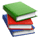 Уважаемые родители, информируем вас о том, что с 01 сентября 2023 года все детские сады переходят на работу по новой Федеральной образовательной программе дошкольного образования (ФОП ДО), утвержденной приказом Минпросвещения Российской Федерации от 25.11.2022 г. № 1028. 
ФОП  ДО должны соответствовать все программы во всех детских садах с 01 сентября 2023 года.Что такое ФОП ДО?ФОП ДО – федеральная образовательная программа дошкольного образования.Обязательный документ для всех детских садов. Предусматривает интеграцию воспитания и обучения в едином образовательном процессе.Цель ФОП ДО - разностороннее развитие ребенка в период дошкольного детства с учетом возрастных и индивидуальных особенностей на основе духовнонравственных ценностей российского народа (жизнь, достоинство, права и свободы человека, патриотизм, гражданственность, служение Отечеству, и ответственность за его судьбу, высокие нравственные идеалы, крепкая семья, созидательный труд, приоритет духовного над материальным, гуманизм, милосердие, справедливость, коллективизм, взаимопомощь и взаимоуважение, историческая память и преемственность поколений, единство народов России), исторических и национально-культурных традицийОсобенности Федеральной программы дошкольного образования:Имеет статус нормативного документа. Разработана в соответствии с ФГОС ДО. Является обязательной к исполнению.Обеспечивает создание единого образовательного пространства воспитания и обучения детей от рождения до поступления в школу (обеспечивает ребенку и его родителям (законным представителям) равные качественные условия ДО, вне зависимости от места проживания).Направлена на создание единого ядра содержания дошкольного образования, ориентированного на приобщение детей к традиционным духовно-нравственным и социокультурным ценностям российского народа, воспитание подрастающего поколения как знающего и уважающего историю и культуру своей семьи, большой и малой Родины.Объединяет единые для РФ базовые объем и содержание ДО и планируемые результаты освоения образовательной программы.Задачи ФОП ДО разработаны на основе федерального государственного образовательного стандарта, они уточнены и расширены. Включены новые задачи: обеспечение единых для РФ содержания ДО и планируемых результатов освоения образовательной программы ДО; приобщение детей (в соответствии с возрастными особенностями) к базовым ценностям российского народа; построение содержания образовательной деятельности на основе учета возрастных и индивидуальных особенностей развитияЧто входит в ФОП ДО?
Федеральная программа включает в себя учебно-методическую документацию в состав которой входят:федеральная рабочая программа воспитания;федеральный календарный план воспитательной работы;примерный режим и распорядок дня групп;иные компоненты.
Что будет обязательным для всех детских садов? ФОП ДО определяет объем, содержание и планируемые результаты обязательной части образовательной программы ДО, которую реализует детский сад. Обязательным к выполнению станет: федеральная рабочая программа воспитания; федеральный календарный план воспитательной работы; Как детский сад будет работать по ФОП ДО? На основе ФОП ДО - детский сад разрабатывает свою образовательную программу. Детским садам сохранили право работать по собственной образовательной программе, если ее содержание и планируемые результаты будут не ниже, чем в ФОП ДО.